障害者・高齢者フライングディスク各地区キラキラＦＤフェスティバル　兼　平成２９年度茨城県障害者スポーツ選手育成・強化事業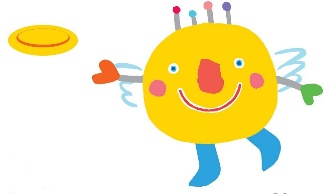 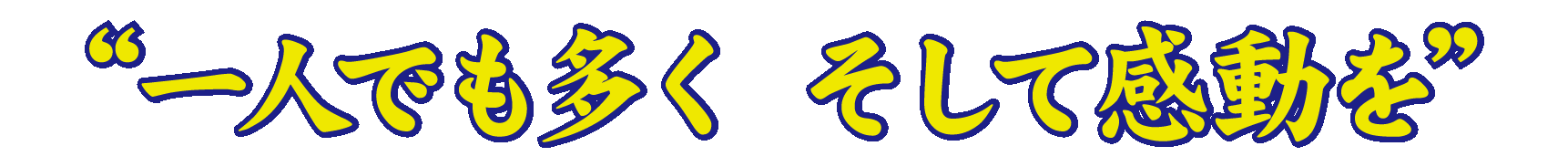 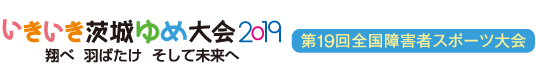 午前9:00受付，12:00終了予定　　雨天中止（体育館のある地区はアキュラシーのみ実施） ※　お住まいに関係なく，複数の地区フェスに参加可能です。当日の練習用ディスク・競技用ディスクは，主催者で用意します。　　　　　　　　　　　　　　　　　　　　　　傷害・賠償の団体保険は，主催者負担で加入いたします。参　加　資　格・小学部5年生以上（2017年4月1日現在で10歳以上）障害児・者，障害の種別及び程度は問わない・2017年4月1日現在で65歳以上※　年齢10歳以上65歳未満の障害のない者も一定の条件下で参加可能お　願　い・障害者選手1名のみのご参加は事故防止等のためご遠慮ください。　　　・選手複数，又は同行者とご参加ください。主催：茨城県障害者フライングディスク協会　　　　〒319-2266　常陸大宮市抽ヶ台町774-14　　事務局：渡邊ＴＥＬ：090-1795-7443（出られるのは17時以降）E-mail：ibaraki.fd@gmail.comホームページもご覧ください。開催にあたり私たち茨城県障害者フライングディスク協会は，障害のあるすべての方たちが生涯にわたって楽しめるスポーツとして，フライングディスクを提案します。このスポーツは，安全で手軽に楽しめて場所を選ばず，様々な障害の方が愛好できる適応範囲の広い優れた特性をもっています。個人でも，団体でもプレイ可能です。これまで，遠距離の移動が難しいプレーヤーは，大会等イベントへの参加機会が十分とは言えませんでした。そこで，県内5地区を巡回する形で体験会，教室，記録会，ミニ大会，団体戦を行う，各地区キラキラＦＤフェスティバルを開催いたします。フライングディスクは生涯をとおして楽しむことができます。ぜひ，この機会に参加してはいかがでしょう。タイムテーブル及び詳細　（希望するプログラムをお選びください。）※　参加費500円は，当日受付でお支払いください。記録会・大会要項　※　障害のある方が楽しめる場を，普段かかわっているみなさんで作ります。同行者もフィールドで競技補助等をお願いします。地区フェス期　　日場　　所申込締切水戸地区キラキラFDフェスティバル2017年 ６月 4日（日）笠松運動公園補助陸上競技場ひたちなか市佐和2197-282017年5月10日（水）必　着県西地区キラキラFDフェスティバル2017年 ７月 8日（土）境町サッカー場猿島郡境町大字上小橋5402017年6月9日（金）必　着　県北地区キラキラFDフェスティバル2017年 9月 9日（土）白羽スポーツ広場　多目的広場常陸太田市白羽町1738-12017年8月10日（木）必　着　県南地区キラキラFDフェスティバル2017年10月22日（日）洞峰公園　多目的フィールド，体育館つくば市二の宮2-202017年9月15日（金）必　着　鹿行地区キラキラFDフェスティバル2017年11月３日（金）北浦運動場第1グラウンド，体育館行方市山田2175　　　2017年10月6日（金）必　着　プログラム　１プログラム　2プログラム　3プログラム　4内　容親子体験教室記録会・ミニ大会フライングディスク教室記録会・ミニ大会フライングディスク練習会・記録会アキュラシー団体競技大会褒　賞金・銀・銅メダル敢闘賞，記録証金・銀・銅メダル敢闘賞，記録証記録証金・銀・銅メダル敢闘賞，記録証参加費５００円５００円無　料５００円同行者参加無料，記録証あり参加無料，記録証あり参加無料，記録証あり一定条件下で参加可能参加費５００円8：30受　付受　付受　付受　付　8：50開会式開会式開会式開会式　9：10スローイングの基本キャッチディスクアキュラシー練習キャッチディスクアキュラシー練習キャッチディスクアキュラシー練習アキュラシー練習チーム編成（個人申込者）組合せ抽選９：50アキュラシー記録会アキュラシー記録会アキュラシー記録会１回戦10：30ディスタンス練習ディスタンス練習ディスタンス練習準決勝．交流戦11：10ディスタンスミニ大会ディスタンスミニ大会ディスタンス記録会決　勝，3位決定戦11：50閉会式閉会式閉会式閉会式【アキュラシー記録会】・ディスクを10投して，アキュラシーゴールを通過した回数を記録とする。・ゴールまでの距離は，ディスリート・フリー（3m以下の距離を自由に選択）クラスディスリート・ファイブ （5m）クラス　　　　　　　　　　　　ディスリート・セブン（7m）クラス 　　　　　　　　　　 のいずれかを選択する。【ディスタンスミニ大会】・競技区分 年齢別，男女別，立位投法，座位投法別（障害者区別はしない）・ディスクを遠くへ飛ばす。3投した中の，遠距離を測定し，記録とする。・立って投げる場合（立位）と車椅子等に座って投げる場合（座位）のどちらか選択する。【アキュラシー団体競技大会】・競技区分（障害者区別，男女区別はしない。）・５名（先鋒，次鋒，中堅，副将，大将）による団体戦で試合を行う。登録は７名まで。登録メンバーの中から試合ごとに選手を選出することとし，オーダーの入れ替えは自由とする。・先攻，後攻の順で一人ずつ交互に試技を10投ずつ行い，先鋒戦から順に成功投数（アキュラシーゴールを通過した回数）によって勝敗を決していく。成功投数が同数の場合は先に失投した者の負けとし，スコアが全く同じ場合は引き分けとする。・チームの勝敗は勝者数で決するが，同数の場合はチーム全体の成功投数により勝敗を決する。また，チーム全体の成功投数も同数の場合は，代表１名10投による代表戦を行う。代表は登録メンバーから選ぶこととする。・ゴールまでの距離は5m（ディスリート5），小学部生は3ｍ（ディスリート3）。・本大会は８チーム１組によるトーナメント方式で，組内の順位を決する。・投げるチームが副審（ゴール通過の旗判定），ディスク渡しを担当する。副審のジャッジを主審が確認・認定する。・65歳未満の障害のない者は1チーム4名まで登録でき，２名まで競技に参加できる。ゴールまでの距離は小学生5ｍ，中学生以上の男子７m，女子６m。